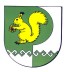 От 07 октября 2021 г. № 522О внесении изменений в постановление Администрации Моркинского муниципального района от 28.02.2011 г. № 129 Администрация Моркинского муниципального района постановляет:1. Внести в постановление Администрации Моркинского муниципального района от 28.02.2011 г. № 129 «Об оплате труда отдельным категориям работников муниципального образования «Моркинский муниципальный район» (далее – постановление) следующие изменения:1.1. в наименовании, в пунктах 1, 2, 3 постановления слова «муниципального образования «Моркинский муниципальный район» заменить словами «Моркинского муниципального района»;1.2. в Положении об оплате труда работников органов местного самоуправления муниципального образования «Моркинский муниципальный район», осуществляющих профессиональную деятельность по профессиям рабочих»: - в наименовании и по всему тексту слова «муниципального образования «Моркинский муниципальный район» заменить словами «Моркинского муниципального района»;- абзац 3 пункта 14 изложить в следующей редакции:«Основанием для определения общего стажа работы, дающего право на получение ежемесячной надбавки за стаж, является трудовая книжка (при наличии) и (или) сведения о трудовой деятельности, оформленные в установленном законодательством порядке, а также документы, удостоверяющие наличие стажа работы (службы), дающего право на ежемесячную надбавку за стаж.».2. Настоящее постановление вступает в силу со дня его подписания.         И.о. главы АдминистрацииМоркинского муниципального района                                         Г.Хуснутдинов                                        МОРКО МУНИЦИПАЛЬНЫЙ РАЙОН  АДМИНИСТРАЦИЙПУНЧАЛАДМИНИСТРАЦИЯМОРКИНСКОГО МУНИЦИПАЛЬНОГО  РАЙОНАПОСТАНОВЛЕНИЕ